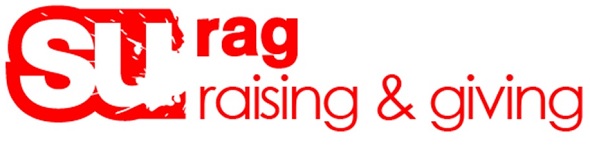 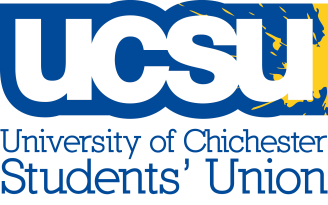 CHARITY COLLECTIONS
Terms and ConditionsBuckets must be returned to the Finance Office before 4pm on the above date.
In exceptional circumstances, where fundraising occurs in the evening, buckets must be returned to a manager at the Students’ Union Zee Bar or Hub venue.Should the individual fail to return buckets to the Students’ Union, they hold fundraised monies at their own risk.
Bucket seals may only be broken by staff in the Activities Office.SignatoriesContact detailsContact detailsName of person holding tinEmailMobileDetails of proposed collectionDetails of proposed collectionCharityRegistered Charity NumberCharity AddressOnline fundraising details 
(eg. JustGiving, Virgin)Number of required bucketsDate bucket outDate bucket inBucket number(s) (staff only)Method of payment to CharitySort codeAccount CodeCredit CardCheque: provide payee nameDescription of collection/eventActivity OrganiserSU Staff memberRAG Committee RepresentativeFinance Office (if necessary)